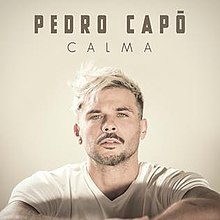 Cuatro abrazos y un café
Apenas me desperté
Y al mirarte recordé 
Que ya todo lo encontréTu mano en mi mano
De todo escapamos
Juntos ver el sol caerVamos pa' la playa
Pa' curarte el alma
Cierra la pantalla
Abre la medalla
Todo el mar caribe
Viendo tu cintura
Tú le coqueteas
Tú eres buscabulla
Y me gustaLento y contento, cara al viento
Lento y contento, cara al vientoPa' sentir la arena en los pies
Pa' que el sol nos pinte la piel
Pa' jugar como niños, darnos cariño 
Como la primera vez que te miré 
Yo supe que estaría a tus pies
Desde que se tocaronTu mano y mi mano
De todo escapamos
Juntos ver el sol caerLento y contento, cara al viento
Lento y contento, cara al vientoCalma, mi vida, con calma
Que nada hace falta si estamos juntitos andando
Calma, mi vida, con calma
Que nada hace falta si estamos juntitos bailando
Calma, mi vida, con calma
Que nada hace falta si estamos juntitos andando
Calma, mi vida, con calma
Que nada hace falta si estamos juntitos bailando